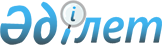 Об установлении права ограниченного пользования (публичный сервитут) земельными участкамиРешение акима города Алтай Восточно-Казахстанской области от 15 апреля 2021 года № 2. Зарегистрировано Департаментом юстиции Восточно-Казахстанской области 16 апреля 2021 года № 8629
      Примечание ИЗПИ.

      В тексте документа сохранена пунктуация и орфография оригинала.
      В соответствии со  статьей 19, подпунктом 2) пункта 4 статьи 69 Земельного кодекса Республики Казахстан от 20 июня 2003 года, подпунктом 6) пункта 1 статьи 35 Закона Республики Казахстан от 23 января 2001 года "О местном государственном управлении и самоуправлении в Республике Казахстана" аким города Алтай РЕШИЛ:
      1. Установить товариществу с ограниченной ответственностью "ПромСтройАвтоматика" право ограниченного пользования земельными участками (публичный сервитут), без изъятия земельных участков у собственников и землепользователей, общей площадью 0,0008 га сроком на 1 год, для прокладки и эксплуатации воздушной линии электропередач, находящиеся по улице Шахтостроителей, города Алтай.
      2. Государственному учреждению "Аппарат акима города Алтай" в установленном законодательством порядке обеспечить:
      1) государственную регистрацию настоящего решения в департаменте юстиции Восточно-Казахстанской области;
      2) размещение настоящего решения на Интернет-ресурсе акима района Алтай;
      3. Настоящее решение вводится в действие по истечении десяти календарных дней после дня его первого официального опубликования  
					© 2012. РГП на ПХВ «Институт законодательства и правовой информации Республики Казахстан» Министерства юстиции Республики Казахстан
				
      Временно исполняющий акима города Алтай 

И. Оконешников
